Publicado en Sevilla  el 11/10/2019 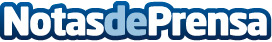 Las 5 operaciones estéticas más demandadas según la Clínica Dr. Martínez Sahuquillo Cada vez son más las personas que recurre a este servicio para mejorar su aspecto físicoDatos de contacto:Clínica Dr. Martínez Sahuquillo https://www.clinicacirugiasahuquillo.com/954 225 623 Nota de prensa publicada en: https://www.notasdeprensa.es/las-5-operaciones-esteticas-mas-demandadas Categorias: Medicina Medicina alternativa Belleza http://www.notasdeprensa.es